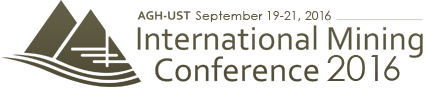 REGISTRATION FORM - IMC 2016INTENATIONAL CONFERENCE OF MINING AND CLEAN COAL TECHNOLOGY – IMC 2016NameSurnameTitle or degreePositionUniversity or InstitutionFull correspondence address (street, number, zip-code, city)PhoneE-mail adressArticle Title - In the case of participation without the article in the text box please enter "-"Article authors - In the case of participation without the article in the text box please enter "-"Remarks